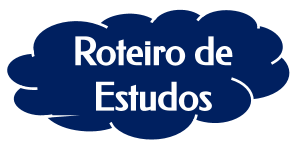 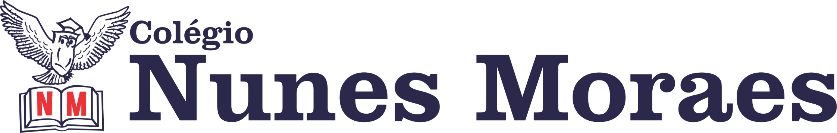 DIA: 08 DE MAIO DE 2020  - 6º ANO – TURMA BOlá, aluno!Hoje você vai estudar usando um roteiro de estudo. Fique ligado!O roteiro a seguir é baseado no modelo de ensino a distância, em que você vai estudar usando ferramentas básicas como Apostila SAS ou ferramentas digitais, como, SAS online, YouTube, sites, WhatsApp.1ª aula: 7:20h às 8:15h – LÍNGUA PORTUGUESA – PROFESSORA MONNALYSA FONTINELEMaterial para a aula: Livro Língua Portuguesa | Página(s): 105 a 109 + Redação – RASCUNHO E A LIMPO1º passo: Assista à aula clicando no link abaixo: https://drive.google.com/open?id=1pzU_B2bcPHGYNOIqbGEJZyfFTBu7tTNh2º passo: Assistir novamente documentário do link: https://www.youtube.com/watch?v=5sTDik3rUug&t=133s.3º passo: Resolução das questões das páginas 105 a 107 e correção.4º passo: Comentários sobre o tema das páginas 108 e 109: resolução de problemas.Produzir redação RASCUNHO e A LIMPO sobre o tema: Quais pequenos hábitos podem fazer a diferença na vida do planeta?Escreva seu título na LINHA 01, pule a LINHA 02 e inicie seu primeiro parágrafo na LINHA 03. Faça 03 parágrafos com soluções sustentáveis que diminuam os impactos que causamos na natureza. Mínimo 15 linhas e máximo 25. Você pode decidir se prefere escrever na 1ª ou na 3ª pessoa, podendo expressar suas opiniões e de seus familiares. SUGESTÃO: no primeiro parágrafo cite diferentes tipos de problemas que nosso planeta enfrenta devido ao consumo do ser humano. No segundo parágrafo, escreva suas soluções para esses problemas. No terceiro parágrafo, cite soluções sustentáveis ditas por seus familiares sobre o tema.5º passo: Atividade de casa: redação RASCUNHO e A LIMPO do tema discutido nas páginas 108 e 109 do Livro de Língua Portuguesa. Ao terminar sua redação A LIMPO tire uma foto e envie para o WhatsApp da professora Monnalysa.Durante a resolução dessas questões a professora Monnalysa vai tirar dúvidas no WhatsApp (9183-9273)Faça foto das atividades que você realizou e envie para o meu número privado.Essa atividade será pontuada para nota.2ª aula: 8:15h às 9:10h – MATEMÁTICA – PROFESSOR DENILSON SOUSA 1° passo: Organize-se com seu material, livro de Matemática, caderno, lápis e borracha.2° passo: Abra seu livro na página da atividade anterior para realizar a correção. 3° passo: Assista a vídeo aula com o professor Denilson Sousa corrigindo o exercício anterior e comentando sobre resolução de problemas com uso do m.m.c.  Assista a aula no seguinte link: https://youtu.be/73Z0vBQLyWE (20 min.) 4° passo: Agora, com base no que você aprendeu, resolva as questões:p.97 q. 2p.98 q. 3 (I)Durante a resolução dessas questões a professora Eugenia Colares vai tirar dúvidas por meio do WhatsApp. Intervalo: 9:10h às 9:45h3ª aula: 9:45h às 10:40 h – MATEMÁTICA – PROFESSORDENILSON SOUSA 1° passo: Organize-se com seu material, livro de Matemática, caderno, lápis e borracha.2° passo: Abra seu livro na página da atividade anterior para realizar a correção. 3° passo: Acompanhe a vídeo-aula com o professor Denilson Sousa corrigindo o exercício anterior e exercitando m.m.c. e m.d.c.  Assista a aula no seguinte link: https://youtu.be/VYe1iZvUvew ( 21 min.)4° passo: Baseado no que você leu no livro e assistiu na vídeo-aula, resolva as questões: p. 98 Q. 4p. 99 Q. 5Atividade pós aula. (Para casa)Leitura das páginas 93 e 94Durante a resolução dessas questões a professora Eugenia Colares vai tirar dúvidas por meio do WhatsApp.4ª aula: 10:40h às 11:35h – LINGUA PORTUGUESA – PROFESSORA MONNALYSA FONTINELEMaterial para a aula: Livro Descobrindo a Gramática | Página(s): 25 a 29.https://drive.google.com/open?id=1mhR75cHpWJNK49kIf6z0v11UzdttuIEs1º passo: Explicação dos sinais de pontuação.2º passo: Resolução das questões (2, 3, 4 e 5) das páginas 25 a 29 e correção.Durante a resolução dessas questões a professora Monnalysa vai tirar dúvidas no WhatsApp (9183-9273)Faça foto das atividades que você realizou e envie para o meu número privado.Essa atividade será pontuada para nota.